编号：57004                 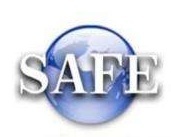 “跨境从事有价证券、衍生产品发行、交易外汇登记”行政审批服务指南发布日期：2020年11月20日实施日期：2020年11月20日发布机构：国家外汇管理局宁夏回族自治区分局    一、项目信息项目名称：跨境从事有价证券、衍生产品发行、交易外汇登记；项目编号：57004；审批类别：行政许可；审查类型：前审后批。二、适用范围本指南适用于“跨境从事有价证券、衍生产品发行、交易外汇登记”的申请和办理。三、设定依据（一）《中华人民共和国外汇管理条例》（国务院令第532号）第十六条：“……境外机构、境外个人在境内从事有价证券或者衍生产品发行、交易，应当遵守国家关于市场准入的规定，并按照国务院外汇管理部门的规定办理登记”。（二）《中华人民共和国外汇管理条例》（国务院令第532号）第十七条：“境内机构、境内个人向境外直接投资或者从事境外有价证券、衍生产品发行、交易，应当按照国务院外汇管理部门的规定办理登记。国家规定需要事先经有关主管部门批准或者备案的，应当在外汇登记前办理批准或者备案手续”。四、境外上市公司境内股东持股登记及变更登记（一）办理依据1.《中华人民共和国外汇管理条例》（国务院令第532号）；2.《国家外汇管理局关于境外上市外汇管理有关问题的通知》（汇发〔2014〕54号）；3. 《H股公司境内未上市股份申请“全流通”业务指引》（证监会公告〔2019〕22号）；4.《国家外汇管理局关于全面推开H股“全流通”改革所涉及外汇管理工作的批复》（汇复〔2020〕1号）。（二）受理机构申请人所在地外汇局。（三）决定机构申请人所在地外汇局。（四）审批数量无数量限制。（五）办事条件申请人为持有境外上市公司股份的境内股东，应在拟增持或减持前20个工作日内，到境内股东所在地外汇局办理境外持股登记。禁止性要求：如符合上述条件，不存在不予许可的情况。（六）申请材料1、境外上市公司境内股东持股登记申请材料2、境外上市公司境内股东持股变更登记申请材料（七）申请接受申请人可通过所在地外汇局业务窗口或国家外汇管理局政务服务网上办理系统提交材料。（八）基本办理流程	1.申请人提交申请；2.决定是否予以受理；3.不予受理的，出具不予受理通知书；4.材料不全或不符合法定形式的，一次性告知补正材料，并出具《行政审批补正材料通知书》；根据申请材料及补正情况，予以受理的，出具受理通知书，按程序进行审核；5.不予许可的，出具不予许可通知书；许可的，向申请人出具相关业务办理凭证（包括业务登记凭证、核准文件、备案确认等）。（九）办理方式一般程序：申请、告知补正、受理、审核、办理登记或不予许可、出具相关业务办理凭证。（十）审批时限申请人提交材料齐备之日起20个工作日内。（十一）审批收费依据及标准不收费。（十二）审批结果出具相关业务办理凭证。（十三）结果送达通过现场告知或电话通知申请人，并通过现场领取或通过邮寄方式将结果送达。（十四）申请人权利和义务申请人有权依法提出行政审批申请，依法进行投诉、举报、复议、诉讼等。申请人有义务保证申请材料完整、真实、准确，获批后合法合规办理相关业务，重要信息发生变更按规定及时报备，全面、及时、准确报送相关数据信息等。（十五）咨询途径（一）咨询窗口：国家外汇管理局宁夏回族自治区分局外汇处。（二）咨询电话：（0951）5189608。（三）咨询信件邮寄地址：宁夏回族自治区银川市兴庆区北京东路215号外汇管理处，邮政编码750001。（十六）监督和投诉渠道监督和投诉等可通过国家外汇管理局宁夏回族自治区分局网站www.safe.gov.cn/ningxia/的投诉建议栏目进行,也可通过该网站公布的电话进行。（十七）办公地址和时间（一）办公地址。宁夏回族自治区银川市兴庆区北京东路215号外汇管理处，邮政编码750001。（二）办公时间。周一至周五，夏季上午08:30到12:00,下午14:30到18:00；冬季上午08:30到12:00,下午14:00到17:30；周六、周日及法定节假日不对外办理业务。（三）乘车路线。公交车101、101A、19、18路公交线路经停，可在临湖小区站上/下车。（十八）公开查询办理时限结束之日后，申请人可通过电话查询。附录一基本流程图附录二境外持股登记表（示范文本）登记类别：□登记   □变更登记           编号（外汇局填写）：填表说明：1、境内股东填报本登记表，外汇局审核无误并在资本项目信息系统办理登记后，将加盖业务印章的业务登记凭证交境内股东。2、若本登记表中已经外汇局登记确认的股东名称、增（减）持数量、金额、比例等重要事项发生变更，境内股东应按照变更后的内容重新填写本登记表（对变更内容进行标注），向所在地外汇局申请办理变更登记。所在地外汇局审核无误后在资本项目信息系统办理变更登记，并向境内股东出具新的加盖业务印章的业务登记凭证。附录三境外持股登记表（错误示例）登记类别：□登记   □变更登记           编号（外汇局填写）：填表说明：1、境内股东填报本登记表，外汇局审核无误并在资本项目信息系统办理登记后，将加盖业务印章的业务登记凭证交境内股东。2、若本登记表中已经外汇局登记确认的股东名称、增（减）持数量、金额、比例等重要事项发生变更，境内股东应按照变更后的内容重新填写本登记表（对变更内容进行标注），向所在地外汇局申请办理变更登记。所在地外汇局审核无误后在资本项目信息系统办理变更登记，并向境内股东出具新的加盖业务印章的业务登记凭证。附录四常见问题问：境外上市公司的境内股东针对其增持、减持或转让境外上市公司股份等业务，在境内银行开立什么专户，办理相关业务的资金汇兑与划转？                 答：境外上市公司的境内股东应当凭境外持股业务登记凭证，针对其增持、减持或转让境外上市公司股份等业务，在境内银行开立资本项目—居民境外证券与衍生品账户（账户代码为2403），办理相关业务的资金汇兑与划转。序号提交材料名称原件/复印件份数纸质/电子要求备注1书面申请，并附《境外持股登记表》加盖公章的原件1纸质2关于增持或减持事项的董事会或股东大会决议（如有）原件及加盖公章的复印件1纸质验原件，留存加盖公章的复印件3相关部门的批准文件（需经财政部门、国有资产管理部门等相关部门批准的提供）原件及加盖公章的复印件1纸质验原件，留存加盖公章的复印件序号提交材料名称原件/复印件份数纸质/电子要求备注1书面申请，并附《境外持股登记表》加盖公章的原件1纸质2相关交易真实性证明材料原件及加盖公章的复印件1纸质验原件，留存加盖公章的复印件境外上市的境内公司（以下简称境内公司）基本信息境外上市的境内公司（以下简称境内公司）基本信息境外上市的境内公司（以下简称境内公司）基本信息境外上市的境内公司（以下简称境内公司）基本信息境外上市的境内公司（以下简称境内公司）基本信息境外上市的境内公司（以下简称境内公司）基本信息境外上市的境内公司（以下简称境内公司）基本信息境外上市的境内公司（以下简称境内公司）基本信息境外上市的境内公司（以下简称境内公司）基本信息境外上市的境内公司（以下简称境内公司）基本信息境外上市的境内公司（以下简称境内公司）基本信息境外上市的境内公司（以下简称境内公司）基本信息境外上市的境内公司（以下简称境内公司）基本信息境外上市的境内公司（以下简称境内公司）基本信息境外上市的境内公司（以下简称境内公司）基本信息境外上市的境内公司（以下简称境内公司）基本信息境外上市的境内公司（以下简称境内公司）基本信息境外上市的境内公司（以下简称境内公司）基本信息境内公司名称境内公司名称境内公司名称境内公司名称境内公司名称统一社会信用代码统一社会信用代码统一社会信用代码统一社会信用代码注册地址注册地址注册地址注册地址注册地址法定代表人法定代表人法定代表人法定代表人上市地及证券交易所上市地及证券交易所上市地及证券交易所上市地及证券交易所上市地及证券交易所上市时间上市时间上市时间上市时间证监会批准文号证监会批准文号证监会批准文号证监会批准文号证监会批准文号证券名称证券名称证券名称证券名称证券名称证券代码证券代码证券代码总股数总股数总股数总股数总股数总股本金额总股本金额总股本金额总股本金额总股本金额币种联系人联系人联系人联系人联系人联系电话联系电话联系电话联系电话境内股东基本信息境内股东基本信息境内股东基本信息境内股东基本信息境内股东基本信息境内股东基本信息境内股东基本信息境内股东基本信息境内股东基本信息境内股东基本信息境内股东基本信息境内股东基本信息境内股东基本信息境内股东基本信息境内股东基本信息境内股东基本信息境内股东基本信息境内股东基本信息（机构股东填写）（机构股东填写）股东名称股东名称股东名称股东名称股东名称统一社会信用代码统一社会信用代码统一社会信用代码统一社会信用代码统一社会信用代码（机构股东填写）（机构股东填写）注册地址注册地址注册地址注册地址注册地址法定代表人法定代表人法定代表人法定代表人法定代表人（个人股东填写）（个人股东填写）股东姓名股东姓名股东姓名股东姓名股东姓名身份证件类型身份证件类型身份证件类型身份证件类型身份证件类型（个人股东填写）（个人股东填写）身份证件号码身份证件号码身份证件号码身份证件号码身份证件号码当前持股股数当前持股股数当前持股股数当前持股股数当前持股股数当前持股股数当前持股股数当前持股比例当前持股比例当前持股比例当前持股比例当前持股比例增持信息增持信息增持信息增持信息增持信息增持信息增持信息增持信息增持信息增持信息增持信息增持信息增持信息增持信息增持信息增持信息增持信息增持信息增持计划增持证券种类增持证券种类增持证券种类增持证券种类增持证券种类增持数量增持数量增持计划增持金额增持金额增持金额增持金额增持金额增持后持股比例增持后持股比例增持计划计划使用金额计划使用金额境外解决境外解决境外解决境外解决境外解决境外解决境外解决币种币种增持计划计划使用金额计划使用金额境内汇出购汇购汇购汇购汇购汇购汇币种币种增持计划计划使用金额计划使用金额境内汇出自有外汇自有外汇自有外汇自有外汇自有外汇自有外汇币种币种增持计划计划使用金额计划使用金额境内汇出人民币人民币人民币人民币人民币人民币∕∕境外持股专用账户信息开户银行开户银行开户银行开户银行开户银行开户银行开户银行开户银行开户银行开户银行开户银行开户银行开户银行账号账号账号账号境外持股专用账户信息境外持股专用账户信息境外持股专用账户信息增持完成情况增持证券种类增持证券种类增持证券种类增持证券种类增持证券种类增持数量增持数量增持完成情况增持金额增持金额增持金额增持金额增持金额增持后持股比例增持后持股比例增持完成情况实际使用金额实际使用金额境外解决境外解决境外解决境外解决境外解决境外解决境外解决币种币种增持完成情况实际使用金额实际使用金额境内汇出购汇购汇购汇购汇购汇购汇币种币种增持完成情况实际使用金额实际使用金额境内汇出自有外汇自有外汇自有外汇自有外汇自有外汇自有外汇币种币种增持完成情况实际使用金额实际使用金额境内汇出人民币人民币人民币人民币人民币人民币∕∕增持完成情况增持剩余资金调回增持剩余资金调回增持剩余资金调回调回资金调回资金调回资金调回资金调回资金调回资金币种币种增持完成情况增持剩余资金调回增持剩余资金调回增持剩余资金调回调回资金调回资金调回资金调回资金调回资金调回资金币种币种增持完成情况增持剩余资金调回增持剩余资金调回增持剩余资金调回折美元合计折美元合计折美元合计折美元合计折美元合计折美元合计减持信息减持信息减持信息减持信息减持信息减持信息减持信息减持信息减持信息减持信息减持信息减持信息减持信息减持信息减持信息减持信息减持信息减持信息减持计划减持证券种类减持证券种类减持证券种类减持证券种类减持证券种类减持数量减持数量减持数量减持计划减持金额减持金额减持金额减持金额减持金额减持后持股比例减持后持股比例减持后持股比例减持计划计划减持资金安排计划减持资金安排境外留存境外留存境外留存境外留存境外留存境外留存币种币种币种减持计划计划减持资金安排计划减持资金安排汇回境内结汇结汇结汇结汇结汇币种币种币种减持计划计划减持资金安排计划减持资金安排汇回境内保留现汇保留现汇保留现汇保留现汇保留现汇币种币种币种减持计划计划减持资金安排计划减持资金安排汇回境内人民币人民币人民币人民币人民币∕∕∕减持完成情况减持证券种类减持证券种类减持证券种类减持证券种类减持证券种类减持数量减持数量减持数量减持完成情况减持金额减持金额减持金额减持金额减持金额减持后持股比例减持后持股比例减持后持股比例减持完成情况实际减持资金安排实际减持资金安排境外留存境外留存境外留存境外留存境外留存境外留存币种币种币种减持完成情况实际减持资金安排实际减持资金安排汇回境内结汇结汇结汇结汇结汇币种币种币种减持完成情况实际减持资金安排实际减持资金安排汇回境内保留现汇保留现汇保留现汇保留现汇保留现汇币种币种币种减持完成情况实际减持资金安排实际减持资金安排汇回境内人民币人民币人民币人民币人民币∕∕∕其他需要说明的信息其他需要说明的信息其他需要说明的信息其他需要说明的信息其他需要说明的信息其他需要说明的信息其他需要说明的信息其他需要说明的信息其他需要说明的信息其他需要说明的信息其他需要说明的信息其他需要说明的信息其他需要说明的信息其他需要说明的信息其他需要说明的信息其他需要说明的信息其他需要说明的信息其他需要说明的信息本公司（本人）承诺对此登记表中由本公司（本人）填写内容的真实性负责，并承诺按照外汇管理有关规定及报经国家外汇管理部门登记确认的境外持股信息办理相关业务，接受国家外汇管理部门的监督、管理和检查。境内股东（名称及公章/签名）：                                          年      月      日本公司（本人）承诺对此登记表中由本公司（本人）填写内容的真实性负责，并承诺按照外汇管理有关规定及报经国家外汇管理部门登记确认的境外持股信息办理相关业务，接受国家外汇管理部门的监督、管理和检查。境内股东（名称及公章/签名）：                                          年      月      日本公司（本人）承诺对此登记表中由本公司（本人）填写内容的真实性负责，并承诺按照外汇管理有关规定及报经国家外汇管理部门登记确认的境外持股信息办理相关业务，接受国家外汇管理部门的监督、管理和检查。境内股东（名称及公章/签名）：                                          年      月      日本公司（本人）承诺对此登记表中由本公司（本人）填写内容的真实性负责，并承诺按照外汇管理有关规定及报经国家外汇管理部门登记确认的境外持股信息办理相关业务，接受国家外汇管理部门的监督、管理和检查。境内股东（名称及公章/签名）：                                          年      月      日本公司（本人）承诺对此登记表中由本公司（本人）填写内容的真实性负责，并承诺按照外汇管理有关规定及报经国家外汇管理部门登记确认的境外持股信息办理相关业务，接受国家外汇管理部门的监督、管理和检查。境内股东（名称及公章/签名）：                                          年      月      日本公司（本人）承诺对此登记表中由本公司（本人）填写内容的真实性负责，并承诺按照外汇管理有关规定及报经国家外汇管理部门登记确认的境外持股信息办理相关业务，接受国家外汇管理部门的监督、管理和检查。境内股东（名称及公章/签名）：                                          年      月      日本公司（本人）承诺对此登记表中由本公司（本人）填写内容的真实性负责，并承诺按照外汇管理有关规定及报经国家外汇管理部门登记确认的境外持股信息办理相关业务，接受国家外汇管理部门的监督、管理和检查。境内股东（名称及公章/签名）：                                          年      月      日本公司（本人）承诺对此登记表中由本公司（本人）填写内容的真实性负责，并承诺按照外汇管理有关规定及报经国家外汇管理部门登记确认的境外持股信息办理相关业务，接受国家外汇管理部门的监督、管理和检查。境内股东（名称及公章/签名）：                                          年      月      日本公司（本人）承诺对此登记表中由本公司（本人）填写内容的真实性负责，并承诺按照外汇管理有关规定及报经国家外汇管理部门登记确认的境外持股信息办理相关业务，接受国家外汇管理部门的监督、管理和检查。境内股东（名称及公章/签名）：                                          年      月      日本公司（本人）承诺对此登记表中由本公司（本人）填写内容的真实性负责，并承诺按照外汇管理有关规定及报经国家外汇管理部门登记确认的境外持股信息办理相关业务，接受国家外汇管理部门的监督、管理和检查。境内股东（名称及公章/签名）：                                          年      月      日本公司（本人）承诺对此登记表中由本公司（本人）填写内容的真实性负责，并承诺按照外汇管理有关规定及报经国家外汇管理部门登记确认的境外持股信息办理相关业务，接受国家外汇管理部门的监督、管理和检查。境内股东（名称及公章/签名）：                                          年      月      日本公司（本人）承诺对此登记表中由本公司（本人）填写内容的真实性负责，并承诺按照外汇管理有关规定及报经国家外汇管理部门登记确认的境外持股信息办理相关业务，接受国家外汇管理部门的监督、管理和检查。境内股东（名称及公章/签名）：                                          年      月      日本公司（本人）承诺对此登记表中由本公司（本人）填写内容的真实性负责，并承诺按照外汇管理有关规定及报经国家外汇管理部门登记确认的境外持股信息办理相关业务，接受国家外汇管理部门的监督、管理和检查。境内股东（名称及公章/签名）：                                          年      月      日本公司（本人）承诺对此登记表中由本公司（本人）填写内容的真实性负责，并承诺按照外汇管理有关规定及报经国家外汇管理部门登记确认的境外持股信息办理相关业务，接受国家外汇管理部门的监督、管理和检查。境内股东（名称及公章/签名）：                                          年      月      日本公司（本人）承诺对此登记表中由本公司（本人）填写内容的真实性负责，并承诺按照外汇管理有关规定及报经国家外汇管理部门登记确认的境外持股信息办理相关业务，接受国家外汇管理部门的监督、管理和检查。境内股东（名称及公章/签名）：                                          年      月      日本公司（本人）承诺对此登记表中由本公司（本人）填写内容的真实性负责，并承诺按照外汇管理有关规定及报经国家外汇管理部门登记确认的境外持股信息办理相关业务，接受国家外汇管理部门的监督、管理和检查。境内股东（名称及公章/签名）：                                          年      月      日本公司（本人）承诺对此登记表中由本公司（本人）填写内容的真实性负责，并承诺按照外汇管理有关规定及报经国家外汇管理部门登记确认的境外持股信息办理相关业务，接受国家外汇管理部门的监督、管理和检查。境内股东（名称及公章/签名）：                                          年      月      日本公司（本人）承诺对此登记表中由本公司（本人）填写内容的真实性负责，并承诺按照外汇管理有关规定及报经国家外汇管理部门登记确认的境外持股信息办理相关业务，接受国家外汇管理部门的监督、管理和检查。境内股东（名称及公章/签名）：                                          年      月      日境外上市的境内公司（以下简称境内公司）基本信息境外上市的境内公司（以下简称境内公司）基本信息境外上市的境内公司（以下简称境内公司）基本信息境外上市的境内公司（以下简称境内公司）基本信息境外上市的境内公司（以下简称境内公司）基本信息境外上市的境内公司（以下简称境内公司）基本信息境外上市的境内公司（以下简称境内公司）基本信息境外上市的境内公司（以下简称境内公司）基本信息境外上市的境内公司（以下简称境内公司）基本信息境外上市的境内公司（以下简称境内公司）基本信息境外上市的境内公司（以下简称境内公司）基本信息境外上市的境内公司（以下简称境内公司）基本信息境外上市的境内公司（以下简称境内公司）基本信息境外上市的境内公司（以下简称境内公司）基本信息境外上市的境内公司（以下简称境内公司）基本信息境外上市的境内公司（以下简称境内公司）基本信息境外上市的境内公司（以下简称境内公司）基本信息境外上市的境内公司（以下简称境内公司）基本信息境内公司名称境内公司名称境内公司名称境内公司名称境内公司名称统一社会信用代码统一社会信用代码统一社会信用代码统一社会信用代码注册地址注册地址注册地址注册地址注册地址法定代表人法定代表人法定代表人法定代表人上市地及证券交易所上市地及证券交易所上市地及证券交易所上市地及证券交易所上市地及证券交易所上市时间上市时间上市时间上市时间证监会批准文号证监会批准文号证监会批准文号证监会批准文号证监会批准文号证券名称证券名称证券名称证券名称证券名称证券代码证券代码证券代码总股数总股数总股数总股数总股数总股本金额总股本金额总股本金额总股本金额总股本金额币种联系人联系人联系人联系人联系人联系电话联系电话联系电话联系电话境内股东基本信息境内股东基本信息境内股东基本信息境内股东基本信息境内股东基本信息境内股东基本信息境内股东基本信息境内股东基本信息境内股东基本信息境内股东基本信息境内股东基本信息境内股东基本信息境内股东基本信息境内股东基本信息境内股东基本信息境内股东基本信息境内股东基本信息境内股东基本信息（机构股东填写）（机构股东填写）股东名称股东名称股东名称股东名称股东名称统一社会信用代码统一社会信用代码统一社会信用代码统一社会信用代码统一社会信用代码（机构股东填写）（机构股东填写）注册地址注册地址注册地址注册地址注册地址法定代表人法定代表人法定代表人法定代表人法定代表人（个人股东填写）（个人股东填写）股东姓名股东姓名股东姓名股东姓名股东姓名身份证件类型身份证件类型身份证件类型身份证件类型身份证件类型（个人股东填写）（个人股东填写）身份证件号码身份证件号码身份证件号码身份证件号码身份证件号码当前持股股数当前持股股数当前持股股数当前持股股数当前持股股数当前持股股数当前持股股数当前持股比例当前持股比例当前持股比例当前持股比例当前持股比例增持信息增持信息增持信息增持信息增持信息增持信息增持信息增持信息增持信息增持信息增持信息增持信息增持信息增持信息增持信息增持信息增持信息增持信息增持计划增持证券种类增持证券种类增持证券种类增持证券种类增持证券种类增持数量增持数量增持计划增持金额增持金额增持金额增持金额增持金额增持后持股比例增持后持股比例增持计划计划使用金额计划使用金额境外解决境外解决境外解决境外解决境外解决境外解决境外解决币种币种增持计划计划使用金额计划使用金额境内汇出购汇购汇购汇购汇购汇购汇币种币种增持计划计划使用金额计划使用金额境内汇出自有外汇自有外汇自有外汇自有外汇自有外汇自有外汇币种币种增持计划计划使用金额计划使用金额境内汇出人民币人民币人民币人民币人民币人民币∕∕境外持股专用账户信息开户银行开户银行开户银行开户银行开户银行开户银行开户银行开户银行开户银行开户银行开户银行开户银行开户银行账号账号账号账号境外持股专用账户信息境外持股专用账户信息境外持股专用账户信息增持完成情况增持证券种类增持证券种类增持证券种类增持证券种类增持证券种类增持数量增持数量增持完成情况增持金额增持金额增持金额增持金额增持金额增持后持股比例增持后持股比例增持完成情况实际使用金额实际使用金额境外解决境外解决境外解决境外解决境外解决境外解决境外解决币种币种增持完成情况实际使用金额实际使用金额境内汇出购汇购汇购汇购汇购汇购汇币种币种增持完成情况实际使用金额实际使用金额境内汇出自有外汇自有外汇自有外汇自有外汇自有外汇自有外汇币种币种增持完成情况实际使用金额实际使用金额境内汇出人民币人民币人民币人民币人民币人民币∕∕增持完成情况增持剩余资金调回增持剩余资金调回增持剩余资金调回调回资金调回资金调回资金调回资金调回资金调回资金币种币种增持完成情况增持剩余资金调回增持剩余资金调回增持剩余资金调回调回资金调回资金调回资金调回资金调回资金调回资金币种币种增持完成情况增持剩余资金调回增持剩余资金调回增持剩余资金调回折美元合计折美元合计折美元合计折美元合计折美元合计折美元合计减持信息减持信息减持信息减持信息减持信息减持信息减持信息减持信息减持信息减持信息减持信息减持信息减持信息减持信息减持信息减持信息减持信息减持信息减持计划减持证券种类减持证券种类减持证券种类减持证券种类减持证券种类减持数量减持数量减持数量减持计划减持金额减持金额减持金额减持金额减持金额减持后持股比例减持后持股比例减持后持股比例减持计划计划减持资金安排计划减持资金安排境外留存境外留存境外留存境外留存境外留存境外留存币种币种币种减持计划计划减持资金安排计划减持资金安排汇回境内结汇结汇结汇结汇结汇币种币种币种减持计划计划减持资金安排计划减持资金安排汇回境内保留现汇保留现汇保留现汇保留现汇保留现汇币种币种币种减持计划计划减持资金安排计划减持资金安排汇回境内人民币人民币人民币人民币人民币∕∕∕减持完成情况减持证券种类减持证券种类减持证券种类减持证券种类减持证券种类减持数量减持数量减持数量减持完成情况减持金额减持金额减持金额减持金额减持金额减持后持股比例减持后持股比例减持后持股比例减持完成情况实际减持资金安排实际减持资金安排境外留存境外留存境外留存境外留存境外留存境外留存币种币种币种减持完成情况实际减持资金安排实际减持资金安排汇回境内结汇结汇结汇结汇结汇币种币种币种减持完成情况实际减持资金安排实际减持资金安排汇回境内保留现汇保留现汇保留现汇保留现汇保留现汇币种币种币种减持完成情况实际减持资金安排实际减持资金安排汇回境内人民币人民币人民币人民币人民币∕∕∕其他需要说明的信息其他需要说明的信息其他需要说明的信息其他需要说明的信息其他需要说明的信息其他需要说明的信息其他需要说明的信息其他需要说明的信息其他需要说明的信息其他需要说明的信息其他需要说明的信息其他需要说明的信息其他需要说明的信息其他需要说明的信息其他需要说明的信息其他需要说明的信息其他需要说明的信息其他需要说明的信息本公司（本人）承诺对此登记表中由本公司（本人）填写内容的真实性负责，并承诺按照外汇管理有关规定及报经国家外汇管理部门登记确认的境外持股信息办理相关业务，接受国家外汇管理部门的监督、管理和检查。境内股东（名称及公章/签名）：                                          年      月      日本公司（本人）承诺对此登记表中由本公司（本人）填写内容的真实性负责，并承诺按照外汇管理有关规定及报经国家外汇管理部门登记确认的境外持股信息办理相关业务，接受国家外汇管理部门的监督、管理和检查。境内股东（名称及公章/签名）：                                          年      月      日本公司（本人）承诺对此登记表中由本公司（本人）填写内容的真实性负责，并承诺按照外汇管理有关规定及报经国家外汇管理部门登记确认的境外持股信息办理相关业务，接受国家外汇管理部门的监督、管理和检查。境内股东（名称及公章/签名）：                                          年      月      日本公司（本人）承诺对此登记表中由本公司（本人）填写内容的真实性负责，并承诺按照外汇管理有关规定及报经国家外汇管理部门登记确认的境外持股信息办理相关业务，接受国家外汇管理部门的监督、管理和检查。境内股东（名称及公章/签名）：                                          年      月      日本公司（本人）承诺对此登记表中由本公司（本人）填写内容的真实性负责，并承诺按照外汇管理有关规定及报经国家外汇管理部门登记确认的境外持股信息办理相关业务，接受国家外汇管理部门的监督、管理和检查。境内股东（名称及公章/签名）：                                          年      月      日本公司（本人）承诺对此登记表中由本公司（本人）填写内容的真实性负责，并承诺按照外汇管理有关规定及报经国家外汇管理部门登记确认的境外持股信息办理相关业务，接受国家外汇管理部门的监督、管理和检查。境内股东（名称及公章/签名）：                                          年      月      日本公司（本人）承诺对此登记表中由本公司（本人）填写内容的真实性负责，并承诺按照外汇管理有关规定及报经国家外汇管理部门登记确认的境外持股信息办理相关业务，接受国家外汇管理部门的监督、管理和检查。境内股东（名称及公章/签名）：                                          年      月      日本公司（本人）承诺对此登记表中由本公司（本人）填写内容的真实性负责，并承诺按照外汇管理有关规定及报经国家外汇管理部门登记确认的境外持股信息办理相关业务，接受国家外汇管理部门的监督、管理和检查。境内股东（名称及公章/签名）：                                          年      月      日本公司（本人）承诺对此登记表中由本公司（本人）填写内容的真实性负责，并承诺按照外汇管理有关规定及报经国家外汇管理部门登记确认的境外持股信息办理相关业务，接受国家外汇管理部门的监督、管理和检查。境内股东（名称及公章/签名）：                                          年      月      日本公司（本人）承诺对此登记表中由本公司（本人）填写内容的真实性负责，并承诺按照外汇管理有关规定及报经国家外汇管理部门登记确认的境外持股信息办理相关业务，接受国家外汇管理部门的监督、管理和检查。境内股东（名称及公章/签名）：                                          年      月      日本公司（本人）承诺对此登记表中由本公司（本人）填写内容的真实性负责，并承诺按照外汇管理有关规定及报经国家外汇管理部门登记确认的境外持股信息办理相关业务，接受国家外汇管理部门的监督、管理和检查。境内股东（名称及公章/签名）：                                          年      月      日本公司（本人）承诺对此登记表中由本公司（本人）填写内容的真实性负责，并承诺按照外汇管理有关规定及报经国家外汇管理部门登记确认的境外持股信息办理相关业务，接受国家外汇管理部门的监督、管理和检查。境内股东（名称及公章/签名）：                                          年      月      日本公司（本人）承诺对此登记表中由本公司（本人）填写内容的真实性负责，并承诺按照外汇管理有关规定及报经国家外汇管理部门登记确认的境外持股信息办理相关业务，接受国家外汇管理部门的监督、管理和检查。境内股东（名称及公章/签名）：                                          年      月      日本公司（本人）承诺对此登记表中由本公司（本人）填写内容的真实性负责，并承诺按照外汇管理有关规定及报经国家外汇管理部门登记确认的境外持股信息办理相关业务，接受国家外汇管理部门的监督、管理和检查。境内股东（名称及公章/签名）：                                          年      月      日本公司（本人）承诺对此登记表中由本公司（本人）填写内容的真实性负责，并承诺按照外汇管理有关规定及报经国家外汇管理部门登记确认的境外持股信息办理相关业务，接受国家外汇管理部门的监督、管理和检查。境内股东（名称及公章/签名）：                                          年      月      日本公司（本人）承诺对此登记表中由本公司（本人）填写内容的真实性负责，并承诺按照外汇管理有关规定及报经国家外汇管理部门登记确认的境外持股信息办理相关业务，接受国家外汇管理部门的监督、管理和检查。境内股东（名称及公章/签名）：                                          年      月      日本公司（本人）承诺对此登记表中由本公司（本人）填写内容的真实性负责，并承诺按照外汇管理有关规定及报经国家外汇管理部门登记确认的境外持股信息办理相关业务，接受国家外汇管理部门的监督、管理和检查。境内股东（名称及公章/签名）：                                          年      月      日本公司（本人）承诺对此登记表中由本公司（本人）填写内容的真实性负责，并承诺按照外汇管理有关规定及报经国家外汇管理部门登记确认的境外持股信息办理相关业务，接受国家外汇管理部门的监督、管理和检查。境内股东（名称及公章/签名）：                                          年      月      日